Об утверждении Порядка создания и ведения аккаунтов Алатырского муниципального округа в социальных сетяхВ целях реализации постановления Кабинета Министров Чувашской Республики от 12.08.2020 № 461 «Об утверждении Порядка создания и ведения аккаунтов Чувашской Республики и органов исполнительной власти Чувашской Республики в социальных сетях», совершенствования взаимодействия органов местного самоуправления Алатырского муниципального округа Чувашской Республики с населением, организации работы в информационно-телекоммуникационной сети «Интернет» и обеспечения открытости, администрация муниципального округа постановляет:Утвердить прилагаемый Порядок создания и ведения аккаунтов Алатырского муниципального округа в социальных сетях. Назначить Кудашкину Л.А. - пресс-секретарь главы администрации Алатырского муниципального округа ответственным лицом за:ведение реестра аккаунтов Алатырского муниципального округа в социальных сетях и размещение его на официальном сайте администрации Алатырского муниципального округа в информационно-телекоммуникационной сети «Интернет»;информационное наполнение аккаунтов в социальных сетях;проведение модерации комментариев и сообщений пользователей в аккаунтах Алатырского муниципального округа. Назначить начальника отдела культуры по делам национальностей, спорта и информационного обеспечения администрации Алатырского муниципального округа ответственным лицом за координацию работы в аккаунтах в социальных сетях.Признать утратившим силу постановление администрации Алатырского района от 17.11.2020 № 381 «Об утверждении Порядка создания и ведения аккаунтов Алатырского района в социальных сетях».Настоящее постановление вступает в силу после его официального опубликования.Глава Алатырского муниципального округа                                                                                     Н.И. ШпилеваяУТВЕРЖДЕНпостановлением администрации Алатырского муниципального округаот __.04.2023 №___ ПОРЯДОКсоздания и ведения аккаунтов Алатырского муниципального округав социальных сетяхI. Общие положения1.1. Настоящий Порядок определяет правила создания и ведения аккаунтов Алатырского района в социальных сетях «Одноклассники» и «ВКонтакте (далее соответственно – аккаунты, социальная сеть).1.2. Администрация муниципального округа осуществляет:принятие правовых актов, регулирующих вопросы создания и ведения аккаунтов в социальных сетях;создание и ведение аккаунтов Алатырского муниципального округа в социальных сетях на основании контент-плана;ведение реестра аккаунтов Алатырского муниципального округа в социальных сетях. 1.3. Для организации работы в аккаунтах в социальных сетях глава Алатырского муниципального округа определяет работников, ответственных за:ведение реестра аккаунтов Алатырского муниципального округа в социальных сетях;информационное наполнение аккаунтов в социальных сетях;координацию работы в аккаунтах в социальных сетях.1.4. Реестр аккаунтов в социальных сетях подлежит размещению на официальном сайте администрации Алатырского муниципального округа в информационно-телекоммуникационной сети «Интернет».II. Организация наполнения аккаунтов2.1. В аккаунтах рекомендуется размещать в течение недели не менее 3 публикаций, содержащих информацию о деятельности главы Алатырского муниципального округа или другую общественно значимую информацию.2.2. При ведении аккаунтов используются тексты, фотографии, инфографика, карточки, анимация, видео, трансляции прямых эфиров, опросы, конкурсы, акции, иные материалы и форматы с учетом специфики каждой социальной сети в соответствии с законодательством Российской Федерации.2.3. Аккаунты должны иметь текстовое описание и дизайнерское оформление. При ведении аккаунтов рекомендуется применять также новые возможности социальных сетей (приложения, виджеты, динамичные обложки).2.4. При создании текстов необходимо использовать стиль, характерный для общения в социальных сетях (разговорный). Не рекомендуется публиковать информацию в формате пресс-релизов, использовать канцеляризмы.2.5. Администрация Алатырского муниципального округа проводит модерацию комментариев и сообщений пользователей в аккаунтах. Удалению подлежат комментарии и сообщения пользователей, содержащие спам-рассылки, оскорбления и нецензурные выражения.____________________________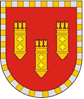 АДМИНИСТРАЦИЯ АЛАТЫРСКОГО МУНИЦИПАЛЬНОГО ОКРУГАЧУВАШСКОЙ РЕСПУБЛИКИПОСТАНОВЛЕНИЕ28.04.2023 № 502г. АлатырьУЛАТӐР МУНИЦИПАЛИТЕТ ОКРУГӖН АДМИНИСТРАЦИЙӖЧӐВАШ РЕСПУБЛИКИНЙЫШĂНУ28.04.2023 № 502Улатӑр г.